Dr. Barbara Keener Dissertation FundHigher Education Administration Purpose:Established in the spring of 2017, the purpose of the Dr. Barbara Keener Dissertation Fund is to support the dissertation research of doctoral students focused on the study of community and state colleges. The fund is to be used as a one-time dissertation research grant/award for one or more doctoral students:Who are enrolled in the Ph.D. or Ed.D tracks of the Higher Education Administration program;Whose dissertation research proposal focuses on community or state colleges; andWhose dissertation research proposal has been endorsed by their dissertation chair.Eligibility:All doctoral students within the HEA program areas, both Ed.D. and Ph.D, are eligible to apply for funding. However, the funding is intended to support the work of students whose study advances the research on community or state colleges.Application Process:To be considered for the research award, students must:Propose and fully describe their intended dissertation research project to their dissertation chair and receive their support for the application; and Submit a complete Dr. Barbara Keener Dissertation Fund Application to the HEA program leader by the deadline date.Selection:Decisions for funding will be made by either the HEA faculty as a whole or a committee of the whole. Students will be notified promptly by the program leader of the status of their application once decisions are made. Awards will be made in the spring. Recipients are expected to attend the COE Recognition Dinner with Dr. Keener in recognition of their award.Dr. Barbara Keener Dissertation Fund Award ApplicationApplicant InformationDissertation DescriptionResearchQuestion(s):***Please attach to this cover sheet a brief (3-4 pages) description of the doctoral study, to include both the contribution made to the research on community colleges and a budget outlining the funds needed to complete the study.Signatures		Doctoral Student		Dissertation Committee Chair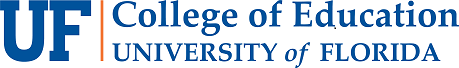 Full Name:Date:LastFirstM.I.Address:Street AddressApartment/Unit #CityStateZIP CodePhone:EmailUF ID Number:Program Area.:Degree seeking:Dissertation Title:Proposal Defense Date:Signature:Date:Signature:Date: